ORDE VAN DIENST    Zondag 31 juli 2022 ds. Margo Trapman         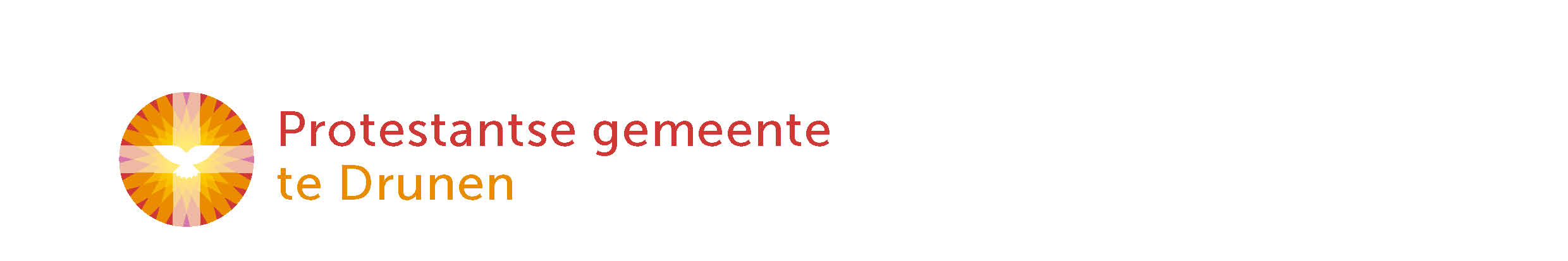 Welkom en afkondigingen door ouderling van dienstMoment van stilteIntochtslied (staande): lied 287: 1 en 2  “Rond het licht dat leven doet …Bemoediging en groet   Lied: 		lied 51 b “Create in me…”   KyriëgebedGlorialied: 	lied 648  “Zing halleluja, hemel en aarde, zing…” Gebed om de Heilige Geest bij de opening van het WoordKinderlied van juli: 	“God kent jouw vanaf het begin..”https://youtu.be/oJUGKeS1hHc Bijbellezing:  Prediker 2, 1 – 11Lied: 		Lied 90: 1 en 3  “Gij zijt geweest, O Heer, en Gij zult wezen..”Bijbellezing(en): Lucas 12, 13 - 21 Lied: 		lied 827  “Mensen, wij zijn geroepen om te leven ….”Verkondiging  Moment van stilteLied: 		lied 845  “Tijd van vloek en tijd van zegen…”GEBEDEN EN GAVENDankgebed, voorbeden gezongen gebed lied 997  “– en vele duizenden gevlucht, ontheemd….”stil gebed en gezamenlijk gebeden ‘Onze Vader’ Slotlied (staande): lied 416  “Ga met God en Hij zal met je zijn…”  Zegen - Gezongen ‘Amen, Amen, Amen’  (Liedboek 2013: 431c) 